UNITED STATESSECURITIES AND EXCHANGE COMMISSIONWASHINGTON, D.C. 20549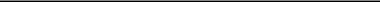 FORM 8-KCURRENT REPORTPursuant to Section 13 or 15(d) of theSecurities Exchange Act of 1934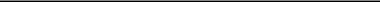 Date of Report (Date of earliest event reported): August 13, 2015 (August 13, 2015)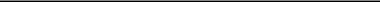 Registrant’s telephone number, including area code: (770) 391-82006600 Governors Lake Parkway, Norcross, Georgia 30071(Former name or former address, if changed since last report)Check the appropriate box below if the Form 8-K filing is intended to simultaneously satisfy the filing obligation of the registrant under any of the following provisions:Written communications pursuant to Rule 425 under the Securities Act (17 CFR 230.425)Soliciting material pursuant to Rule 14a-12 under the Exchange Act (17 CFR 240.14a-12)Pre-commencement communications pursuant to Rule 14d-2(b) under the Exchange Act (17 CFR 240.14d-2(b))Pre-commencement communications pursuant to Rule 13e-4(c) under the Exchange Act (17 CFR 240.13e-4(c))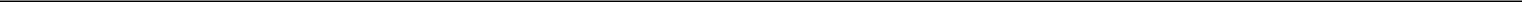 Item 2.02 Results of Operations and Financial Condition.On August 13, 2015, Veritiv Corporation (the “Company”) issued a press release containing certain financial results of the Company and its direct and indirect wholly-owned subsidiaries for the three and six months ended June 30, 2015. A copy of this press release is attached as Exhibit 99.1 to this Current Report on Form 8-K.Item 7.01 Regulation FD Disclosure.The Company is furnishing herewith additional information in conjunction with the August 13, 2015 earnings release. This additional information includes general Company information and highlights of financial results of the Company and its direct and indirect wholly-owned subsidiaries for the three and six months ended June 30, 2015. The additional information, attached as Exhibit 99.2 to this Current Report on Form 8-K, is being furnished and will not be deemed “filed” for the purposes of Section 18 of the Securities Exchange Act of 1934, as amended (the “Exchange Act”), or otherwise subject to the liabilities of that Section.The information in this Current Report on Form 8-K will not be incorporated by reference into any registration statement or other document filed by the Company under the Securities Act of 1933, as amended, or the Exchange Act, unless specifically identified therein as being incorporated by reference.Item 9.01 Financial Statements and Exhibits.(d)  Exhibits.The following exhibits are filed with this report:SIGNATURESPursuant to the requirements of the Securities Exchange Act of 1934, the registrant has duly caused this report to be signed on its behalf by the undersigned hereunto duly authorized.EXHIBIT 99.1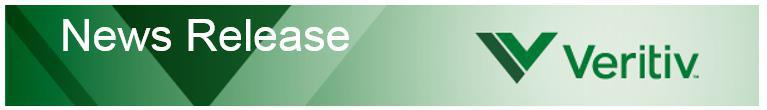 Veritiv Announces Second Quarter 2015Financial ResultsReports Second Quarter Adjusted EBITDA of $41 Million, an Increase of 7.5% from Prior Year;and Anticipates Reaching Mid to Higher End of 2015 Adjusted EBITDA RangeATLANTA (August 13, 2015) − Veritiv Corporation (NYSE: VRTV), a North American leader in business-to-business distribution solutions, today announced financial results for the second fiscal quarter ended June 30, 2015.“Veritiv’s second quarter results were driven by solid execution against our integration plan and continued synergy capture,” said Mary Laschinger, Chairman and CEO of Veritiv Corporation. “Having reached the company’s one-year mark, we are proud of our accomplishments to date and remain on track to deliver on our 2015 financial commitments.”For the three months ended June 30, 2015, compared to the three months ended June 30, 2014 (on a pro forma basis):Net sales were $2.2 billion, a decrease of 6.4% from the prior year.Adjusted EBITDA was $40.7 million, an increase of 7.5% from the prior year.Adjusted EBITDA as a percentage of net sales was 1.9%, an increase of 24 basis points from the prior year.For the six months ended June 30, 2015, compared to the six months ended June 30, 2014 (on a pro forma basis):Net sales were $4.3 billion, a decrease of 5.4% from the prior year.Adjusted EBITDA was $69.1 million, an increase of 12.0% from the prior year.Adjusted EBITDA as a percentage of net sales was 1.6%, an increase of 25 basis points from the prior year.Net income, as reported for the three months ended June 30, 2015, was $4.3 million, which includes $12.5 million of integration expenses and restructuring charges. Net income, as reported for the six months ended June 30, 2015, was $2.1 million, which includes $25.9 million of integration expenses and restructuring charges.In the second quarter of 2015, net sales per shipping day decreased 6.4% from the prior year. Year to date net sales per shipping day decreased 4.7% from the prior year. The six months ended June 30, 2015 had one less shipping day compared to the same period in the prior year.“Our steady second quarter financial results were driven by the continued company-wide focus on process improvements and cost reductions. We are pleased with our margin improvement and healthy cash flow despite revenue headwinds,” said Stephen Smith, Senior Vice President and Chief Financial Officer of Veritiv Corporation. “Looking forward, we remain well-positioned for the second half of the year and expect to reach the middle to higher end of our range for Adjusted EBITDA of $165 to $175 million for the full year 2015.”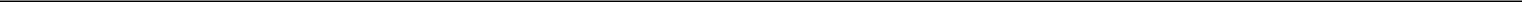 Veritiv Corporation will host a live conference call and webcast today, August 13, 2015, at 10 a.m. (ET) to discuss its second quarter 2015 financial results. All interested parties are invited to listen online at ir.veritivcorp.com. A replay of the call and webcast will be available online at ir.veritivcorp.com shortly after the live webcast is completed.Important information regarding GAAP and pro forma operating results and related reconciliations of non-GAAP financial measures to the most comparable GAAP measures can be found in the schedules and related footnotes to this press release, which should be thoroughly reviewed.When reviewing the reconciliations included in the non-GAAP measures, please note that certain information is presented on a pro forma basis. The pro forma information includes historical Unisource Worldwide, Inc. ("Unisource") results, other purchase accounting adjustments and adjustments for one-time costs as if the merger of the legacy xpedx business and UWW Holdings, Inc., the parent company of Unisource, had occurred on January 1, 2013.About VeritivVeritiv Corporation (NYSE: VRTV), with executive offices in Atlanta, and significant operations in the Greater Cincinnati, Ohio area, is a North American leader in business-to-business distribution solutions. Serving customers across virtually every industry, Veritiv provides print, publishing, packaging, facility and logistics solutions that help shape the success of its customers. Established in 2014, following the merger of International Paper Company’s xpedx division and Unisource Worldwide, the Company employs approximately 8,900 team members across about 180 distribution centers throughout the U.S., Mexico and Canada. For more information about Veritiv and its business segments visit www.veritivcorp.com.Safe Harbor ProvisionCertain statements contained in this press release regarding Veritiv Corporation’s (the “Company”) future operating results, performance, business plans, prospects, guidance and any other statements not constituting historical fact are “forward-looking statements” subject to the safe harbor created by the Private Securities Litigation Reform Act of 1995. Where possible, the words “believe,” “expect,” “anticipate,” “intend,” “should,” “will,” “would,” “planned,” “estimated,” “potential,” “goal,” “outlook,” “may,” “predicts,” “could,” or the negative of such terms, or other comparable expressions, as they relate to the Company or its management, have been used to identify such forward-looking statements. All forward-looking statements reflect only the Company’s current beliefs and assumptions with respect to future operating results, performance, business plans, prospects, guidance and other matters, and are based on information currently available to the Company. Accordingly, the statements are subject to significant risks, uncertainties and contingencies, which could cause the Company’s actual operating results, performance, business plans, prospects or guidance to differ materially from those expressed in, or implied by, these statements.Factors that could cause actual results to differ materially from current expectations include risks and other factors described in the Company’s publicly available reports filed with the Securities and Exchange Commission (“SEC”), which contain a discussion of various factors that may affect the Company’s business or financial results. Such risks and other factors, which in some instances are beyond the Company’s control, include: the industry-wide decline in demand for paper and related products; increased competition from existing and non-traditional sources; adverse developments in general business and economic conditions as well as conditions in the global capital and credit markets; foreign currency fluctuations; our ability to collect trade receivables from customers to whom we extend credit; our ability to attract, train and retain highly qualified employees; the effects of work stoppages, union negotiations and union disputes; loss of significant customers; changes in business conditions in our international operations; procurement and other risks in obtaining packaging, paper and facility products from our suppliers for resale to our customers; changes in prices for raw materials; fuel cost increases; inclement weather, anti-terrorism measures and other disruptions to the transportation network; our dependence on a variety of IT and telecommunications systems and the Internet; our reliance on third-party vendors for various services; cyber-security risks; costs to comply with laws, rules and regulations, including environmental, health and safety laws, and to satisfy any liability or obligation imposed under such laws; regulatory changes and judicial rulings impacting our business; adverse results from litigation, governmental investigations or audits, or tax-related proceedings or audits; our inability to renew existing leases on acceptable terms, negotiate rent decreases or concessions and identify affordable real estate; our ability to adequately protect our material intellectual property and other proprietary rights, or to defend successfully against intellectual property infringement claims by third parties; our pension and health care costs and participation in multi-employer plans; increasing interest rates; our ability to generate sufficient cash to service our debt; our ability to comply with the covenants contained in our debt agreements; our ability to refinance or restructure our debt on reasonable terms and conditions as might be necessary from time to time; changes in accounting standards and methodologies; our ability to realize the anticipated synergies, cost savings and growth opportunities from the Merger, our ability to integrate the xpedx business with the Unisource business, the possibility of incurring expenditures in excess of those currently budgeted in connection with the integration, and our limited experience complying with the reporting and other requirements of a publicly traded company, including the Sarbanes-Oxley Act; and other events of which we are presently unaware or that we currently deem immaterial that may result in unexpected adverse operating results. The Company is not responsible for updating the information contained in this press release beyond the published date, or for changes made to this document by wire services or Internet service providers. This press release is being furnished to the SEC through a Form 8-K. The Company’s Quarterly Report on Form 10-Q for the three and six months ended June 30, 2015 to be filed with the SEC may contain updates to the information included in this release.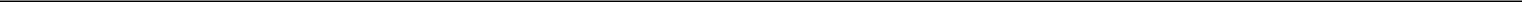 Financial StatementsBecause the merger of the legacy xpedx distribution solutions business with that of UWW Holdings, Inc., the parent company of Unisource, occurred on July 1, 2014, please note the following when reviewing the Veritiv Statements of Income, Balance Sheets, and Statements of Cash Flows included with this release:The Veritiv Condensed Combined Statement of Income for the three and six months ended June 30, 2014 reflects the results of the legacy xpedx business only. The Veritiv Condensed Consolidated Statement of Income for the three and six months ended June 30, 2015 includes the combined legacy xpedx and Unisource businesses.The Veritiv Condensed Combined Statement of Cash Flows for the six months ended June 30, 2014 reflects the results of the legacy xpedx business only. The Veritiv Condensed Consolidated Statement of Cash Flows for the six months ended June 30, 2015 includes the combined legacy xpedx and Unisource businesses.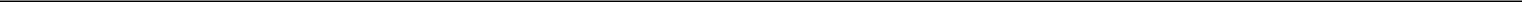 VERITIV CORPORATIONCONDENSED CONSOLIDATED AND COMBINED STATEMENTS OF INCOME(in millions, except per share data, unaudited)VERITIV CORPORATIONCONDENSED CONSOLIDATED BALANCE SHEETS(dollars in millions, except par value, unaudited)VERITIV CORPORATIONCONDENSED CONSOLIDATED AND COMBINED STATEMENTS OF CASH FLOWS(in millions, unaudited)Non-GAAP MeasuresWe supplement our financial information prepared in accordance with GAAP with Adjusted EBITDA (earnings before interest, income taxes, depreciation and amortization, restructuring charges (income), non-restructuring stock-based compensation expense, LIFO (income) expense, non-restructuring severance charges, gain on sale of joint venture, merger and integration expenses, loss from discontinued operations, net of income taxes, fair value adjustments on the contingent liability associated with the Tax Receivable Agreement ("TRA") and certain other adjustments) because we believe investors commonly use Adjusted EBITDA as a key financial metric for valuing companies such as ours. In addition, the credit agreement governing our asset-based lending facility permits us to exclude these and other charges in calculating “Consolidated EBITDA”, as defined in the ABL Facility.Adjusted EBITDA is not an alternative measure of financial performance under GAAP. Non-GAAP measures do not have definitions under GAAP and may be defined differently by, and not be comparable to, similarly titled measures used by other companies. As a result, we consider and evaluate non-GAAP measures in connection with a review of the most directly comparable measure calculated in accordance with GAAP. We caution investors not to place undue reliance on such non-GAAP measures and to consider them with the most directly comparable GAAP measures. Adjusted EBITDA has limitations as an analytical tool and should not be considered in isolation or as a substitute for analyzing our results as reported under GAAP. Please see the following tables and related footnote for reconciliations of non-GAAP measures to the most comparable GAAP measures.Table IVERITIV CORPORATIONRECONCILIATION OF NON-GAAP MEASURES(in millions, unaudited)Net income (loss)Interest expense, netIncome tax expenseDepreciation and amortizationEBITDARestructuring charges (income)Non-restructuring stock-based compensationLIFO (income) expenseNon-restructuring severance chargesMerger and integration expensesFair value adjustment on TRA contingent liability OtherAdjusted EBITDA / Pro Forma Adjusted EBITDA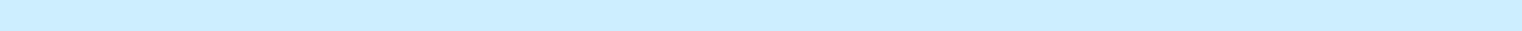 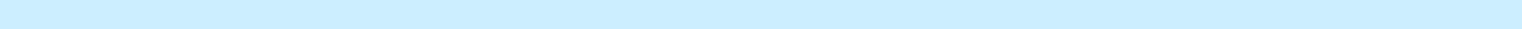 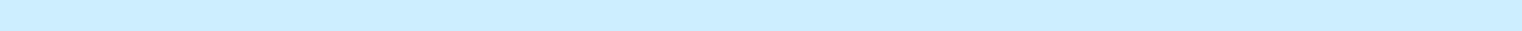 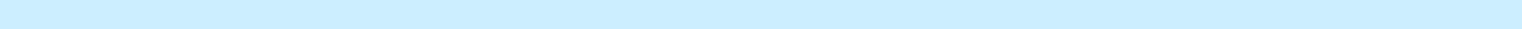 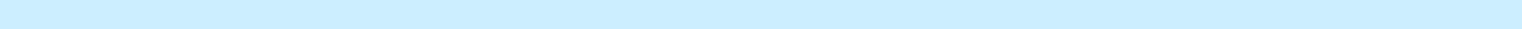 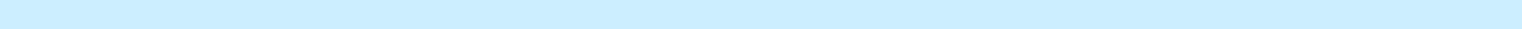 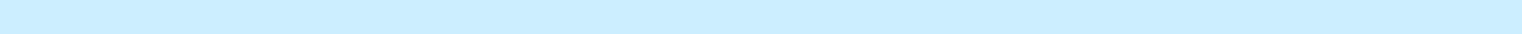 Pro forma adjustments take into account the merger with UWW Holdings, Inc. and the related financing as if they occurred on January 1, 2013, as well as purchase accounting adjustments and adjustments for one-time costs related to the merger.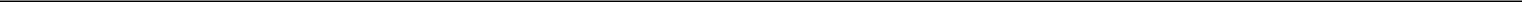 Table IIVERITIV CORPORATIONRECONCILIATION OF NON-GAAP MEASURES(in millions, unaudited)Pro forma adjustments take into account the merger with UWW Holdings, Inc. and the related financing as if they occurred on January 1, 2013, as well as purchase accounting adjustments and adjustments for one-time costs related to the merger.Veritiv Contacts:Investors: Tom Morabito, 770-391-8451Media: Ed Patterson, 770-391-8244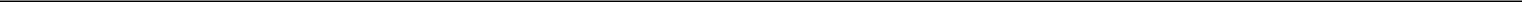 EXHIBIT 99.2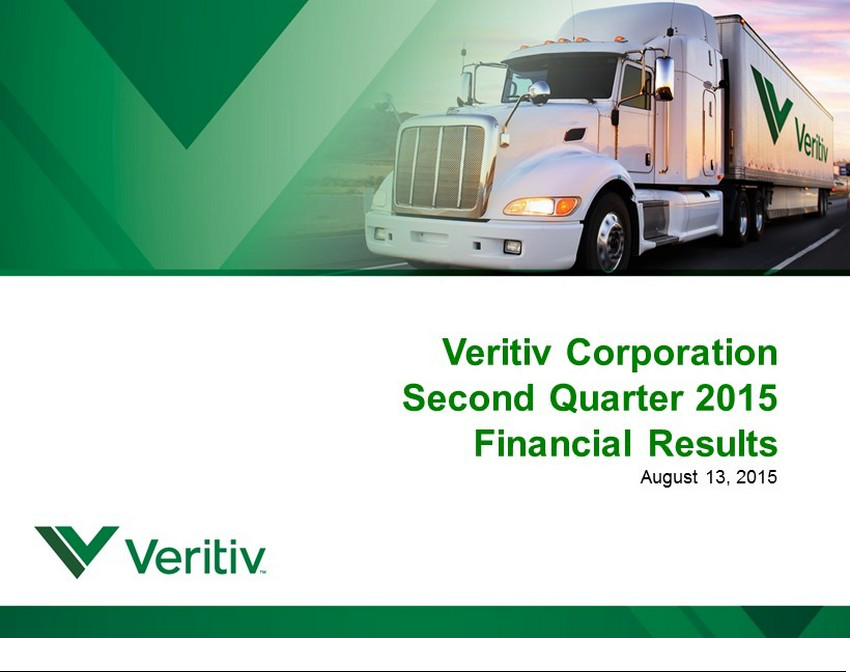 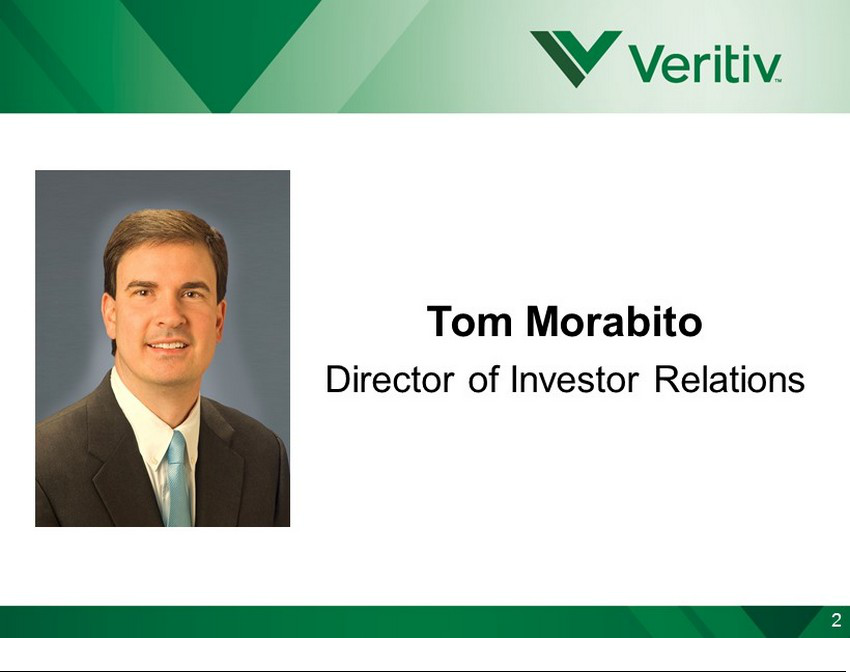 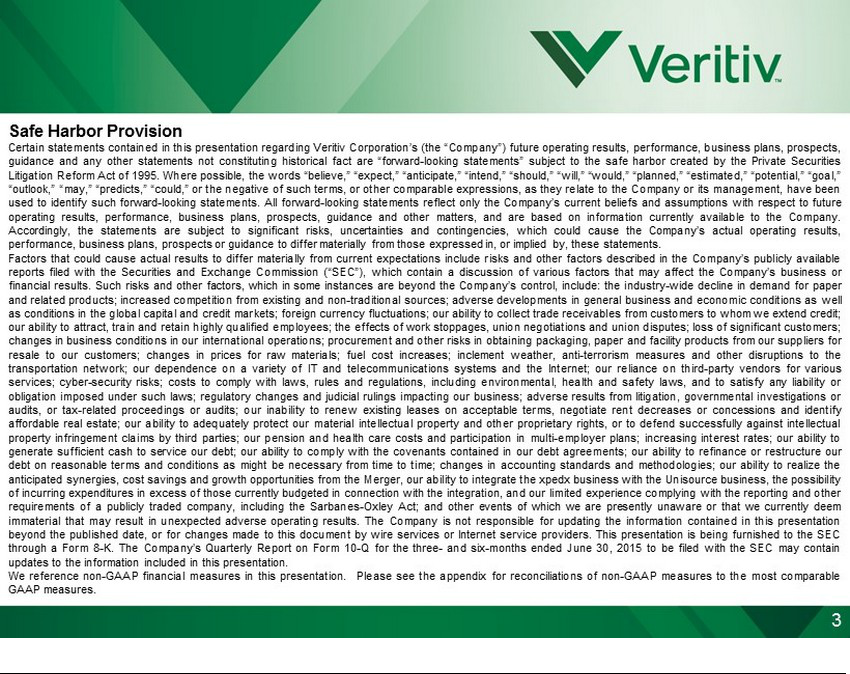 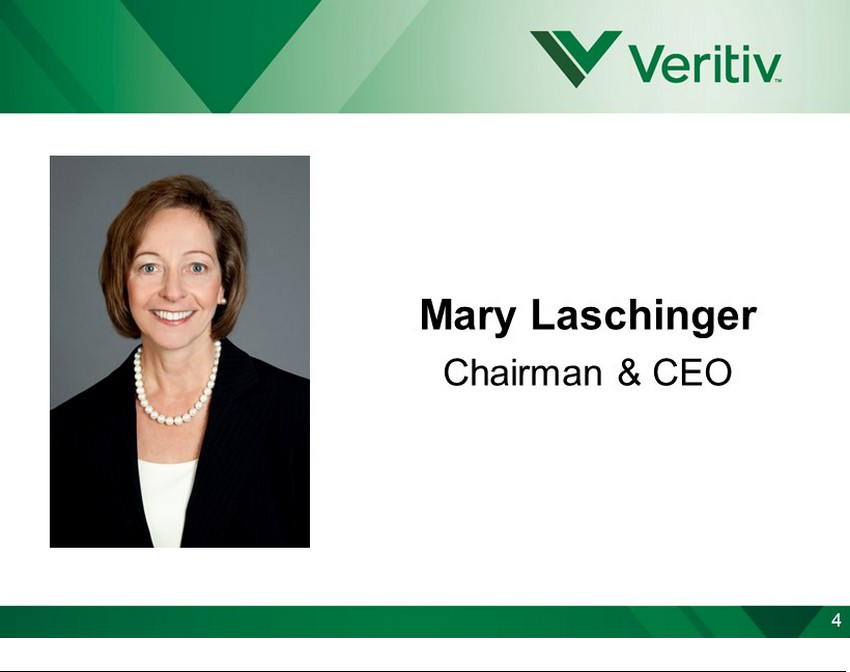 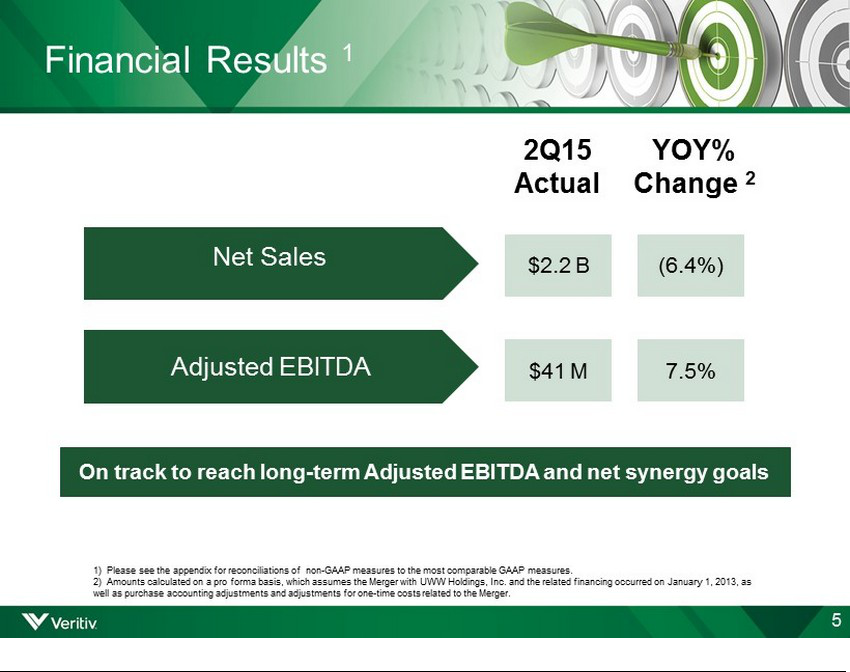 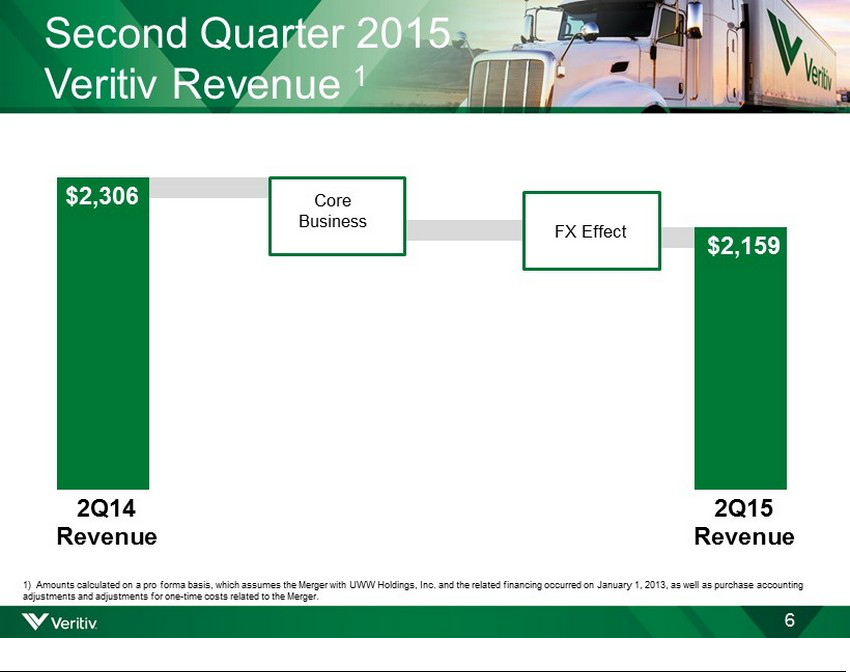 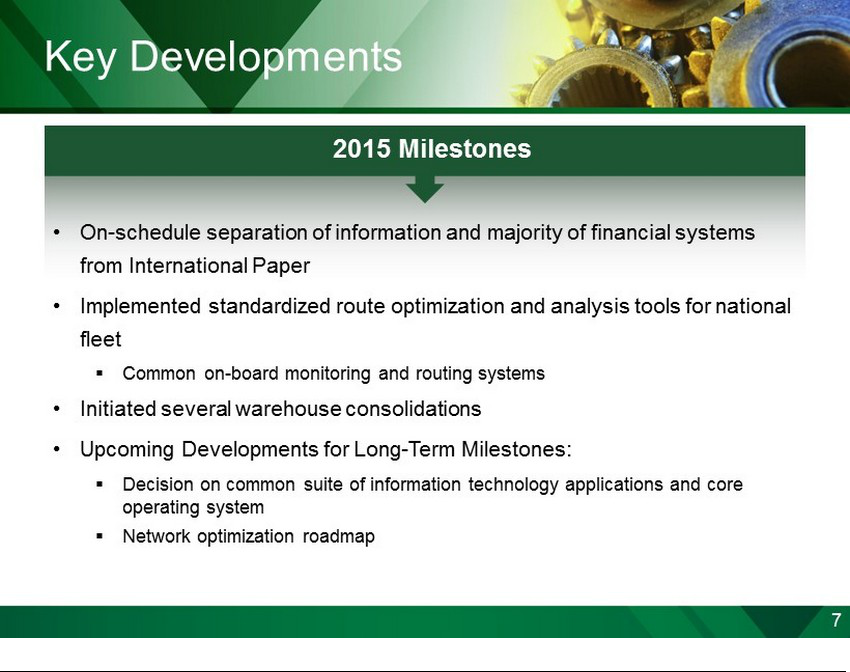 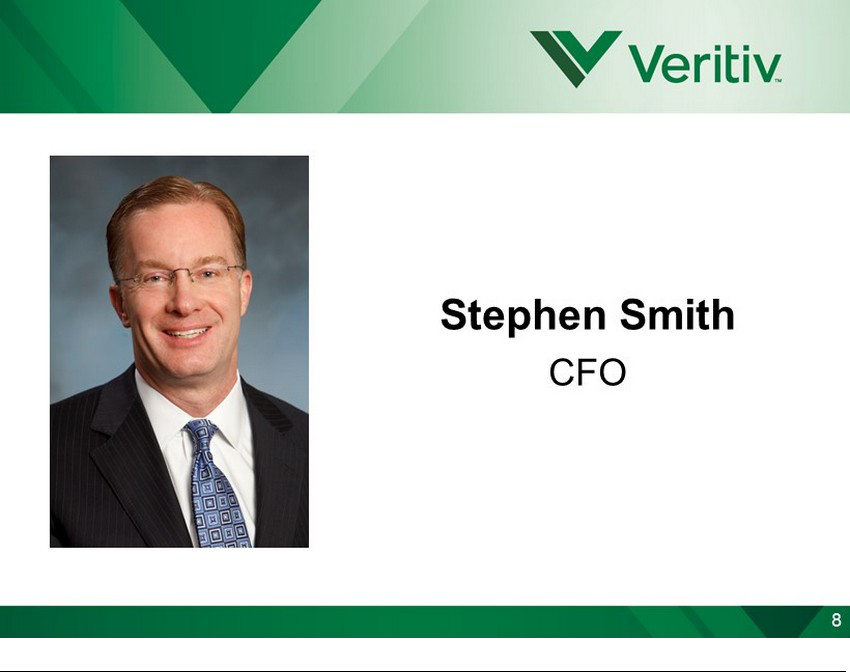 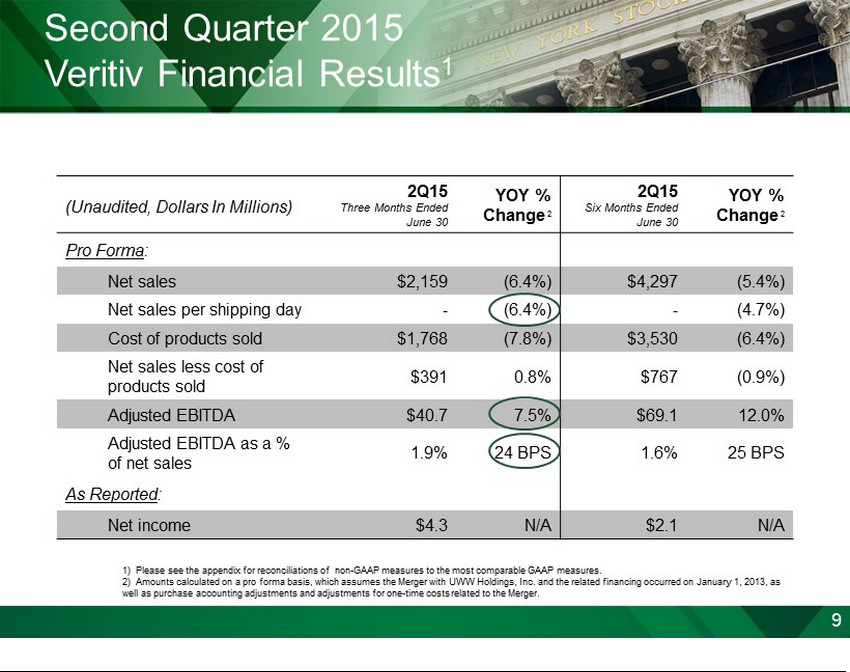 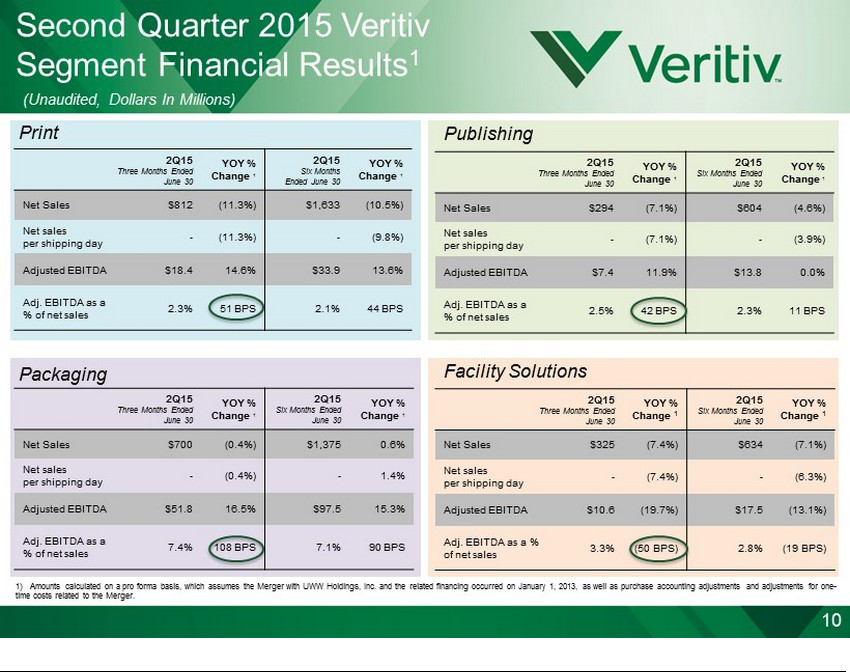 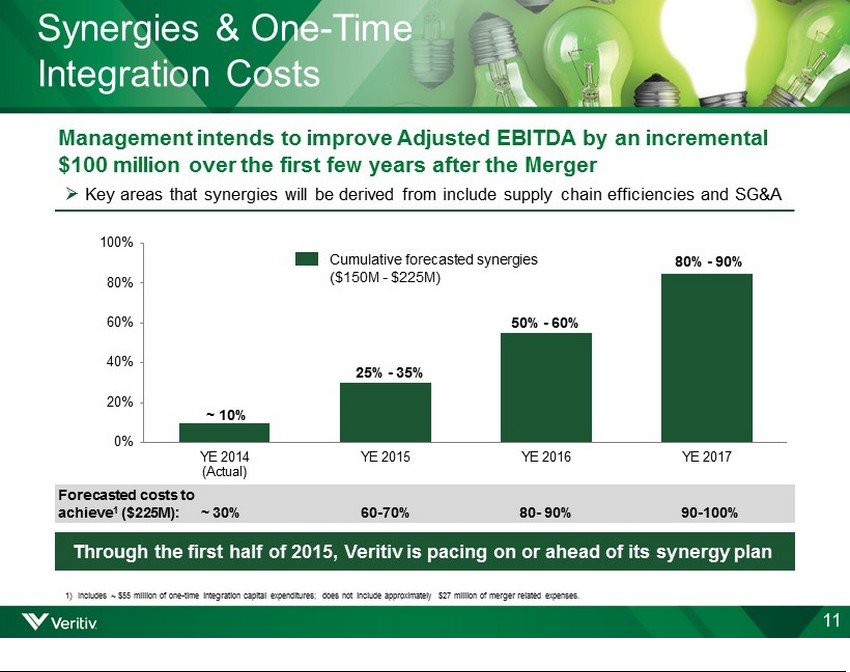 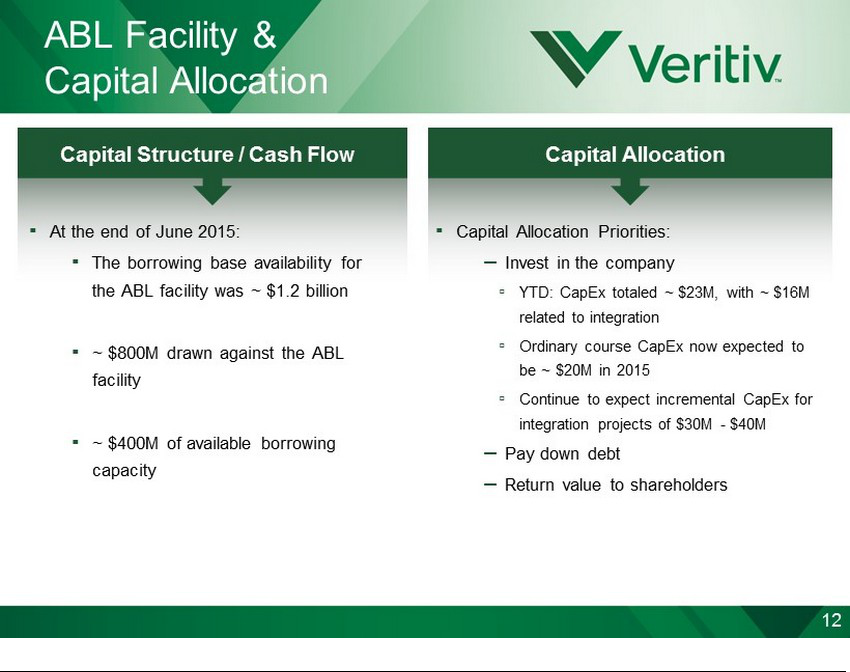 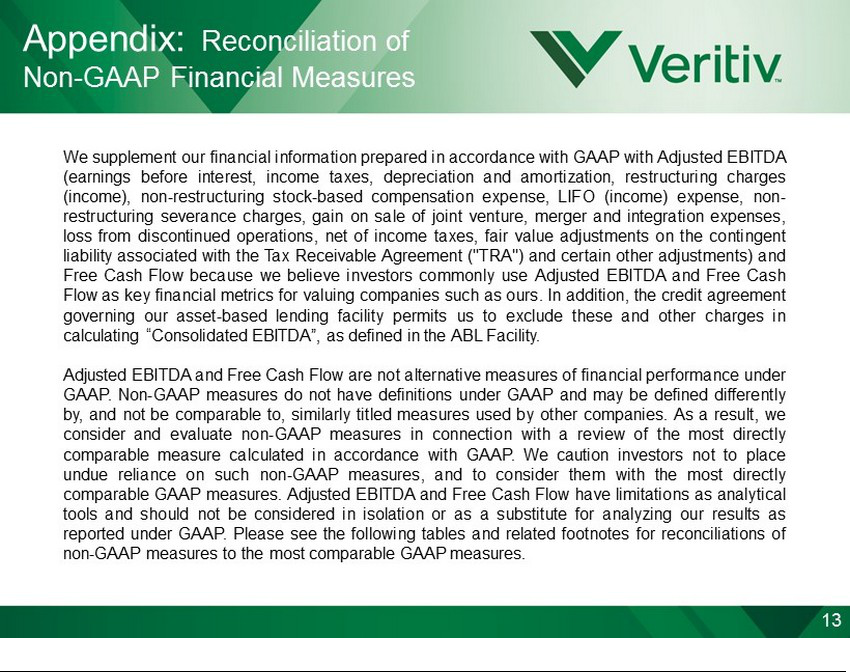 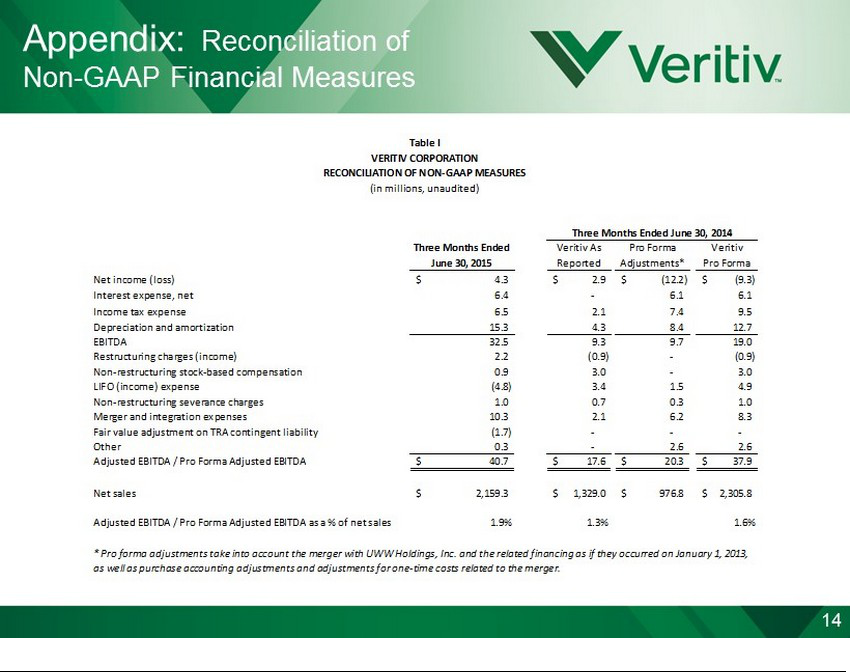 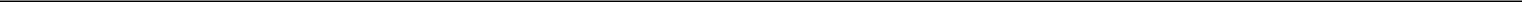 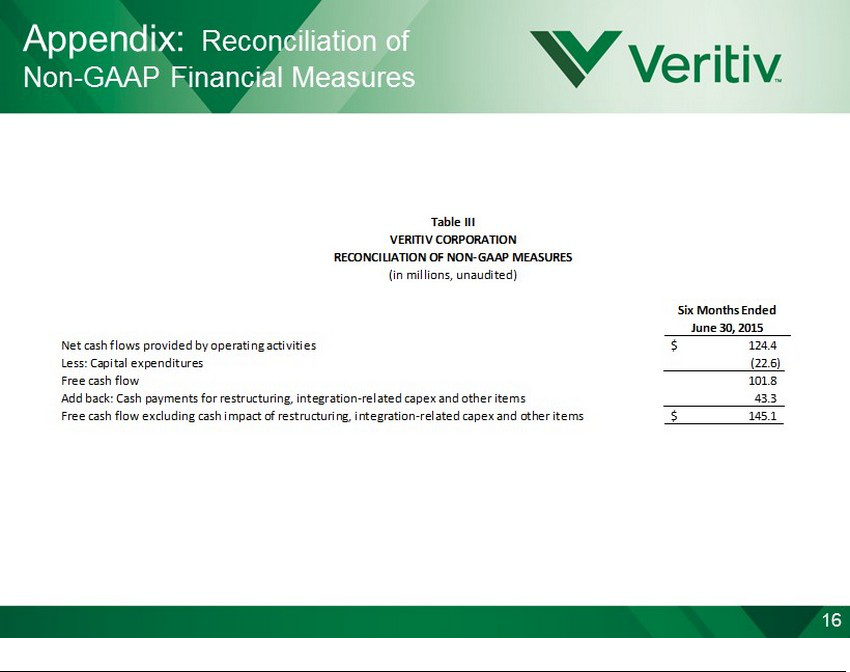 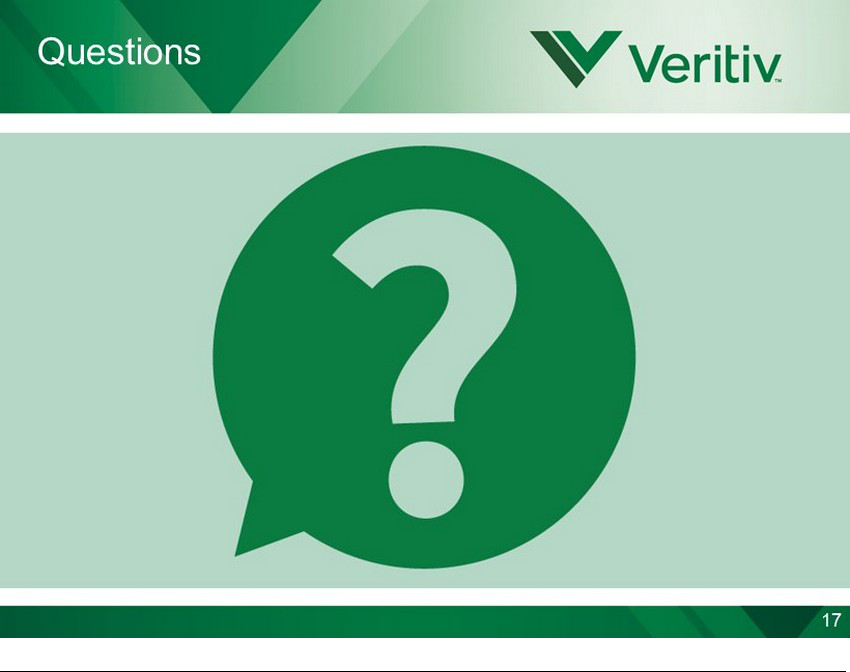 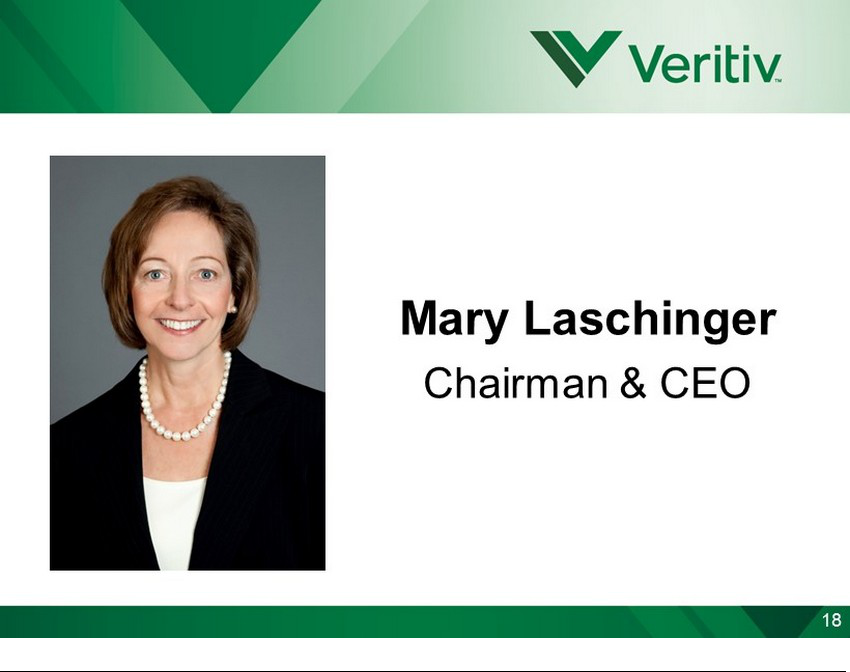 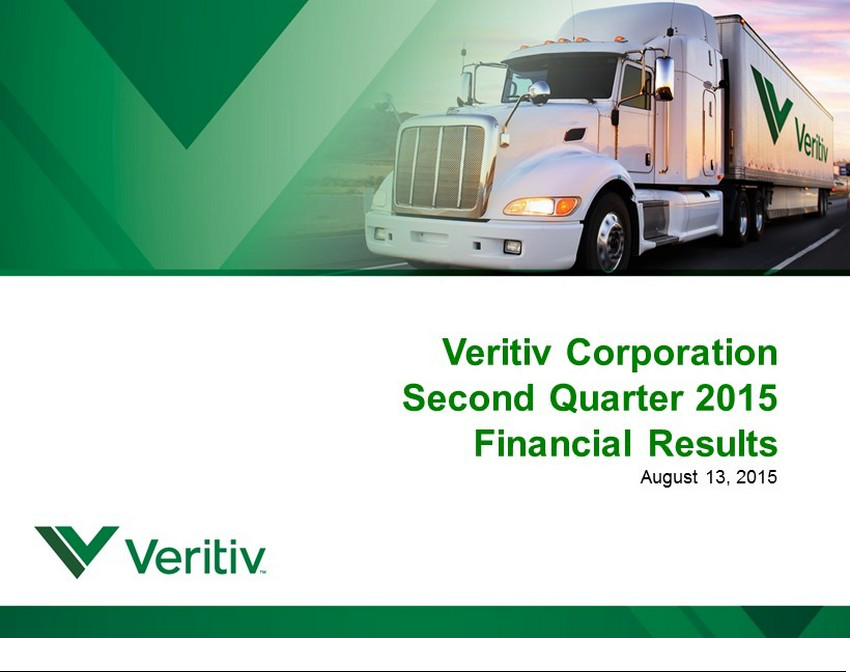 VERITIV CORPORATIONVERITIV CORPORATIONVERITIV CORPORATION(Exact name of registrant as specified in its charter)(Exact name of registrant as specified in its charter)(Exact name of registrant as specified in its charter)DelawareDelaware(State or other jurisdiction of incorporation)(State or other jurisdiction of incorporation)(State or other jurisdiction of incorporation)001-3647942-323497742-323497742-3234977(Commission File Number)(IRS Employer Identification No.)1000 Abernathy Road NEBuilding 400, Suite 1700Atlanta, Georgia303283032830328(Address of principal executive offices)(Zip Code)Exhibit No.Exhibit Description99.199.1Press Release of Veritiv Corporation issued August 13, 2015.Press Release of Veritiv Corporation issued August 13, 2015.99.299.2Additional Information of Veritiv Corporation issued August 13, 2015.Additional Information of Veritiv Corporation issued August 13, 2015.VERITIV CORPORATIONDate: August 13, 2015/s/ Mark W. HianikMark W. HianikSenior Vice President, General Counsel& Corporate SecretaryEXHIBIT INDEXExhibit No.Exhibit No.Exhibit DescriptionExhibit Description99.1Press Release of Veritiv Corporation issued August 13, 2015.Press Release of Veritiv Corporation issued August 13, 2015.99.2Additional Information of Veritiv Corporation issued August 13, 2015.Additional Information of Veritiv Corporation issued August 13, 2015.Three Months Ended June 30,Three Months Ended June 30,Three Months Ended June 30,Three Months Ended June 30,Three Months Ended June 30,Three Months Ended June 30,Six Months Ended June 30,Six Months Ended June 30,Six Months Ended June 30,Six Months Ended June 30,Six Months Ended June 30,Six Months Ended June 30,2015201420152014Net sales$2,159.3$1,329.0$4,297.2$2,636.4Cost of products sold (excluding depreciation and amortization)1,768.31,116.71,116.73,530.23,530.22,205.22,205.2Distribution expenses129.5129.572.072.0260.2260.2149.1149.1Selling and administrative expenses218.0218.0129.9129.9428.6428.6258.5258.5Depreciation and amortization15.315.34.34.328.828.88.98.9Merger and integration expenses10.310.32.12.120.320.32.12.1Restructuring charges (income)2.22.2(0.9)(0.9)5.65.6(1.1)(1.1)Operating income15.74.923.513.7Interest expense, net6.46.4--12.812.8--Other expense (income), net(1.5)(1.5)(0.1)(0.1)2.02.0(0.6)(0.6)Income from continuing operations before income taxes10.85.08.714.3Income tax expense6.56.52.12.16.66.65.85.8Income from continuing operations4.32.92.18.5Loss from discontinued operations, net of income taxes-----(0.1)(0.1)Net income$4.3$2.9$2.1$8.4Earnings per share:Basic and dilutedContinuing operations$0.270.27$$0.360.36$$0.130.13$$1.041.04Discontinued operations-----(0.01)(0.01)Basic and diluted earnings per share$0.27$0.36$0.13$1.03Weighted average shares outstanding - basic and diluted16.0016.008.168.1616.0016.008.168.16June 30,June 30,2015December 31, 2014December 31, 2014December 31, 2014December 31, 2014AssetsCurrent assets:Cash$79.479.4$$57.657.6Accounts receivable, less allowances of $42.1 and $39.0, respectively1,017.51,115.11,115.1Related party receivable4.23.93.9Inventories711.5711.5673.2673.2Other current assets115.9115.9109.3109.3Total current assets1,928.51,959.1Property and equipment, net377.2377.4377.4Goodwill52.152.152.452.4Other intangibles, net32.132.136.136.1Non-current deferred income tax assets100.8105.6105.6Other non-current assets40.140.143.943.9Total assets$2,530.8$2,574.5Liabilities and Shareholders' EquityCurrent liabilities:Accounts payable$618.8$$589.8589.8Related party payable13.613.611.011.0Accrued payroll and benefits106.0111.1111.1111.1Deferred income tax liabilities20.820.821.121.1Other accrued liabilities98.298.2100.5100.5Current maturities of long-term debt3.53.83.8Financing obligations to related party, current portion14.314.313.813.8Total current liabilities875.2851.1Long-term debt, net of current maturities798.1855.0855.0Financing obligations to related party, less current portion205.2212.4212.4Defined benefit pension obligations32.332.336.336.3Other non-current liabilities109.9107.2107.2Total liabilities2,020.72,062.0Commitments and contingenciesShareholders' equity:Preferred stock, $0.01 par value, 10.0 million shares authorized, none issued---Common stock, $0.01 par value, 100.0 million shares authorized, 16.0 million shares issued andoutstanding0.20.20.2Additional paid-in capital564.4562.4562.4Accumulated deficit(25.9)(25.9)(28.0)(28.0)(28.0)Accumulated other comprehensive loss(28.6)(28.6)(22.1)(22.1)(22.1)Total shareholders' equity510.1512.5Total liabilities and shareholders' equity$2,530.8$2,574.5Six Months Ended June 30,Six Months Ended June 30,Six Months Ended June 30,Six Months Ended June 30,Six Months Ended June 30,Six Months Ended June 30,20152014Operating ActivitiesNet income$2.1$$8.48.4Loss from discontinued operations, net of income taxes-(0.1)(0.1)Income from continuing operations2.18.5Depreciation and amortization28.828.88.98.9Amortization of deferred financing fees2.2--Net losses (gains) on sales of property and equipment0.5(1.5)(1.5)Provision for allowance for doubtful accounts5.84.04.0Deferred income tax provision5.51.51.5Stock-based compensation1.94.34.3Other non-cash items, net2.1--Changes in operating assets and liabilitiesAccounts receivable and related party receivable84.684.619.519.5Inventories(44.2)(44.2)(4.4)(4.4)Accounts payable and related party payable53.153.1(2.7)(2.7)Accrued payroll and benefits(6.3)(6.3)0.60.6Other(11.7)(11.7)(0.7)(0.7)Net cash provided by operating activities – continuing operations124.438.0Net cash used for operating activities – discontinued operations-(1.1)(1.1)Net cash provided by operating activities124.436.9Investing ActivitiesProperty and equipment additions(22.6)(22.6)(1.3)(1.3)Proceeds from asset sales0.24.84.8Other-0.10.1Net cash (used for) provided by investing activities(22.4)3.6Financing ActivitiesNet cash transfers to Parent-(37.9)(37.9)Change in book overdrafts(18.5)(18.5)(6.1)(6.1)Borrowings of long-term debt2,292.8--Repayments of long-term debt(2,346.3)(2,346.3)--Payments under equipment capital lease obligations(2.0)(2.0)--Payments under financing obligations to related party(6.8)(6.8)--Net cash used for financing activities – continuing operations(80.8)(44.0)Net cash provided by financing activities – discontinued operations-1.11.1Net cash used for financing activities(80.8)(42.9)Effect of exchange rate changes on cash0.60.6Net change in cash21.8(1.8)Cash at beginning of period57.657.65.75.7Cash at end of period$79.4$3.9Supplemental Cash Flow InformationCash paid for income taxes, net of refunds$1.1$$0.40.4Cash paid for interest10.510.5--Non-Cash Investing ActivitiesNon-cash additions to property and equipment$5.0$$--Three Months EndedThree Months EndedThree Months EndedThree Months Ended June 30, 2014Three Months Ended June 30, 2014Three Months Ended June 30, 2014Three Months Ended June 30, 2014Three Months Ended June 30, 2014Three Months Ended June 30, 2014Three Months Ended June 30, 2014Three Months Ended June 30, 2014Three Months Ended June 30, 2014Three Months Ended June 30, 2014Three Months Ended June 30, 2014Three Months EndedThree Months EndedThree Months EndedVeritiv AsVeritiv AsPro FormaPro FormaVeritivJune 30, 2015ReportedAdjustments*Pro Forma$4.3$2.9$(12.2)(12.2)$(9.3)6.4-6.16.16.16.16.52.12.17.47.49.59.515.315.34.34.38.48.412.712.732.59.39.719.019.02.2(0.9)(0.9)--(0.9)(0.9)(0.9)0.93.03.0--3.03.0(4.8)(4.8)3.43.41.51.54.94.91.00.70.70.30.31.01.010.310.32.12.16.26.28.38.3(1.7)(1.7)-----0.3-2.62.62.62.6$40.7$17.6$20.3$37.937.9Net sales$2,159.3$1,329.0$976.8$2,305.8Adjusted EBITDA / Pro Forma Adjusted EBITDA as a % ofnet sales1.9%1.3%1.6%Six Months EndedSix Months EndedSix Months Ended June 30, 2014Six Months Ended June 30, 2014Six Months Ended June 30, 2014Six Months Ended June 30, 2014Six Months Ended June 30, 2014Six Months Ended June 30, 2014Six Months Ended June 30, 2014Six Months Ended June 30, 2014Six Months Ended June 30, 2014Six Months Ended June 30, 2014Six Months EndedSix Months EndedVeritiv AsVeritiv AsPro FormaPro FormaVeritivJune 30, 2015ReportedAdjustments*Pro FormaNet income (loss)$2.1$8.4$(16.2)(16.2)$(7.8)Interest expense, net12.812.8-12.412.412.412.4Income tax expense6.65.85.86.86.812.612.6Depreciation and amortization28.828.88.98.916.816.825.725.7EBITDA50.323.119.842.9Restructuring charges (income)5.6(1.1)(1.1)0.20.2(0.9)(0.9)Non-restructuring stock-based compensation1.94.04.00.10.14.14.1LIFO (income) expense(10.0)(10.0)(0.3)(0.3)1.31.31.01.0Non-restructuring severance charges1.42.42.40.40.42.82.8Gain on sale of joint venture--(6.6)(6.6)(6.6)(6.6)Merger and integration expenses20.320.32.12.114.114.116.216.2Fair value adjustment on TRA contingent liability(0.4)(0.4)-----Other-(0.1)(0.1)2.22.22.12.1Loss from discontinued operations, net of income taxes-0.10.1--0.10.1Adjusted EBITDA / Pro Forma Adjusted EBITDA$69.1$30.2$31.5$61.7Net sales$4,297.2$2,636.4$$1,907.51,907.5$$4,543.94,543.9Adjusted EBITDA / Pro Forma Adjusted EBITDA as a % ofnet sales1.6%1.6%1.1%1.1%1.4%1.4%